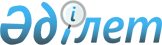 Қазақстан Республикасы Мәжіліс Парламенті және мәслихат депутаттарының барлық үміткерлері үшін үгіттік баспа материалдарын орналастыру орындарын белгілеу туралы
					
			Күшін жойған
			
			
		
					Шығыс Қазақстан облысы Бесқарағай аудандық әкімдігінің 2011 жылғы 28 қарашадағы N 485 қаулысы. Шығыс Қазақстан облысы Әділет департаментінің Бесқарағай ауданындағы Әділет басқармасында 2011 жылғы 07 желтоқсанда N 5-7-105 тіркелді. Күші жойылды - Шығыс Қазақстан облысы Бесқарағай аудандық әкімдігінің 2012 жылғы 28 ақпандағы N 84 қаулысымен

      Ескерту. Күші жойылды - Шығыс Қазақстан облысы Бесқарағай аудандық әкімдігінің 2012.02.28 N 84 қаулысымен.

      

      «Қазақстан Республикасындағы сайлау туралы» Қазақстан Республикасының 1995 жылғы 28 қыркүйектегі Конституциялық Заңының 28-бабына сәйкес, Бесқарағай аудандық әкімдігі ҚАУЛЫ ЕТЕДІ:



      1. Қазақстан Республикасы Мәжіліс Парламеті және мәслихат депутаттарының барлық үміткерлері үшін үгіттік баспа материалдарын орналастыру үшін орындары белгіленсін, барлық кандидаттар үшін тең құқықтарын қамтамасыз ететін жағдайларда олар стендтермен, тақталармен, тұғырлықтармен жабдықталсын (қосымша).



      2. Осы қаулының орындалуына бақылау жасау аудан әкімінің орынбасары К.К. Мирашевқа және ауылдық округтері әкімдеріне жүктелсін.



      3. Осы қаулы алғаш ресми жарияланғаннан кейін он күнтізбелік күн өткен соң қолданысқа енгізіледі.

      

      

      Аудан әкімі                                      К. Байгонусов

      

      Келісілген:

      

      Аудандық аумақтық сайлау

      комиссиясының төрағасы                          Е. Рахметуллин

      Бесқарағай аудандық әкімдігінің

      2011 жылғы 28 қарашадағы

      № 485 қаулысына қосымша 

      Бесқарағай ауданы бойынша Қазақстан Республикасы Мәжіліс Парламенті және мәслихат депутаттарының барлық үміткерлері үшін үгіттік баспа материалдарын орналастыру орындары
					© 2012. Қазақстан Республикасы Әділет министрлігінің «Қазақстан Республикасының Заңнама және құқықтық ақпарат институты» ШЖҚ РМК
				Елді мекендерОрналасқан жеріСтендтердің

саныСтендтердің

мөлшеріГлуховка ауылдық округіГлуховка ауылдық округіГлуховка ауылдық округіГлуховка ауылдық округіГлуховкаМектеп жанында М.Маметова көшесі,үй 1011,70 х 1,20Глуховка«Глуховка ауылдық округі әкімі аппараты» ММ жанында Советская көшесі, үй 2413,0 х 1,20БелокаменкаМектеп жанында, Октябрьдың 60-жылдығы көшесі (нөмірсіз үй)11,70 х 1,20БірлікМектеп жанында (көше атаусыз, нөмірсіз үй)11,80 х 1,30СтеклянкаМектеп жанында, Новостройка көшесі (нөмірсіз үй)11,60 х 1,20ЖыландыОрман шаруашылығы кеңсесі жанында, Ленин көшесі, үй 2713,2 х 1,50ЖыландыМектеп жанында, Ленин көшесі, үй 2511,60 х 1,10Старая КрепостьЖылыжайдың маңында (көше атаусыз, нөмірсіз үй)11,80 х 1,10М-Владимировка ауылдық округіМ-Владимировка ауылдық округіМ-Владимировка ауылдық округіМ-Владимировка ауылдық округіМ-ВладимировкаАуылдық округінің жанында, Горький көшесі, үй 18 А11,40 х 2,0М-ВладимировкаМектептің ішінде, Школьная көшесі (нөмірсіз үй)11,40 х 2,0БозталМектептің жанында (көше атаусыз, нөмірсіз үй)12,70 х 1,10Сосновка ауылдық округіСосновка ауылдық округіСосновка ауылдық округіСосновка ауылдық округіСосновка«Сосновка ауылдық округі әкімі аппараты» ММ жанында, Ленин көшесі, үй 8411,5 х 2,0ҚоянбайМектеп жанында, Сейфуллин көшесі (нөмірсіз үй)13,5 х 1,20Морозов орман шаруашылығыОрман шаруашылығы кеңсесі жанында, Куйбышев көшесі, үй 2214,2 х 1,30Семияр ауылдық округіСемияр ауылдық округіСемияр ауылдық округіСемияр ауылдық округіСемиярМектеп жанында, М.Каирбаева көшесі, үй 1611,80 х 2,50Семияр«Семияр ауылдық округі әкімі аппараты» ММ жанында Горький көшесі, үй 3011,50 х 2,50КривинкаМектеп жанында, Ленин көшесі (нөмірсіз үй)11,50 х 2,00ГрачиМектептің жанында, Абай көшесі (нөмірсіз үй)11,50 х 2,30ЛеснойМектеп жанында, 3 квартал11,20 х 2,20Семеновка ауылдық округіСеменовка ауылдық округіСеменовка ауылдық округіСеменовка ауылдық округіСеменовкаМектеп жанында, Чернышевский көшесі, үй 1012,0 х 3,0ӨндірісМектеп жанында, Ленин көшесі, үй 512,0 х 3,0Семеновка орман шаруашылығыОрман шаруашылығы кеңсесінде (көше атаусыз, нөмірсіз үй)11,50 х 2,20Дөңгелек орман шаруашылығыОрман шаруашылығы кеңсесі жанында (көше атаусыз, нөмірсіз үй)11,50 х 2,30Канонерка ауылдық округіКанонерка ауылдық округіКанонерка ауылдық округіКанонерка ауылдық округіКанонеркаМектеп жанында, Маяковский көшесі, үй 2912,0 х 3,0Қара-МырзаМектеп жанында, Лесная көшесі, үй 2212,0 х 1,50ҚарабашЖұмыр орман шаруашылығы кеңсесі жанында (көшелер жоқ)11,50 х 1,50Бесқарағай ауылдық округіБесқарағай ауылдық округіБесқарағай ауылдық округіБесқарағай ауылдық округіБесқарағайМәдениет үйінің жанында, Әуезов көшесі, үй 1111,50 х 2,0Бесқарағай«Водник» мемлекеттік көп коммуналдық кәсіпорны Сейфуллин көшесі, үй 10611,50 х 2,0Бесқарағай«Анара» дүкенінің жанында Әуезов көшесі, үй 2811,50 х 2,0Долон ауылдық округіДолон ауылдық округіДолон ауылдық округіДолон ауылдық округіДолон«Долон ауылдық округі әкімі аппараты» ММ жанында, Абай көшесі, үй 1111,60 х 2,55Бөдене«Қазақтелеком» АТС-тың жанында Молдажанов көшесі (нөмірсіз үй)11,80 х 1,50ЧеремушкаТолық емес мектептің жанында, Школьная көшесі (нөмірсіз үй)11,60 х 1,20Мостик«Семей орманы» МОТР ММ-нің Долон филиалы кеңсесі жанында Ленин көшесі (нөмірсіз үй)11,80 х 1,35Беген ауылдық округіБеген ауылдық округіБеген ауылдық округіБеген ауылдық округіБегенМектеп жанында, Ленин көшесі, үй 320,70 х 1,20Жандос«Центральный» дүкенінің жанында (көше атаусыз, нөмірсіз үй)0,70 х 1,20Беген орман шаруашылығыМектеп жанында, Степная көшесі, үй 10,70 х 1,20Басколь ауылдық округіБасколь ауылдық округіБасколь ауылдық округіБасколь ауылдық округіН-НиколаевкаМектеп жанында, Школьная көшесі, үй 110,50 х 2,0Н-НиколаевкаОДА-ның жанында, Ленин көшесі (нөмірсіз үй)10,50 х 0,50Н-Николаевка«Басколь ауылдық округі әкімі аппараты» ММ жанында, 1 май көшесі, үй 3110,50 х 1,0БашкульМектеп жанында, Абай көшесі (нөмірсіз үй)10,50 х 2,0БашкульПошта жанында, Абай көшесі (нөмірсіз үй)10,50 х 2,0БукебайОрман шаруашылығы кеңсесі жанында, Тополевая көшесі (нөмірсіз үй)10,50 х 2,0БукебайПошта байланыс бөлімшесі жанында, Солнечная көшесі (нөмірсіз үй)10,50 х 1,0